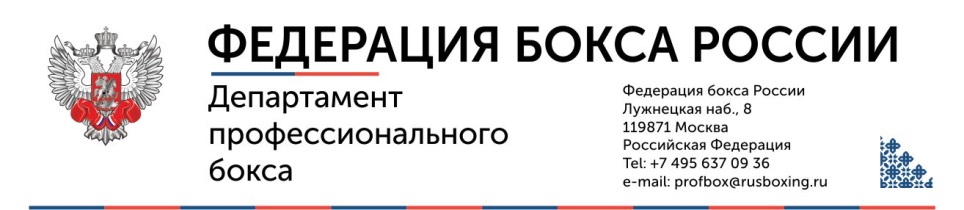 I, ___________________________________________________________________,a head cornerman of ______________________________________________________,take responsibility for a decision of boxer’s stepping in the ring, control of the boxer’s state during the bout as well as for a timely corner retirement in case of weakness of the boxer.……………………….                                                      «_________»_______________201…          (Signature)                                                       TO BE ANSWERED BY BOXER                                                       TO BE ANSWERED BY BOXERName ________________________________Date of birth _____________________Nationality ________________________Manager ________________________Senior Second ______________________Boxer's License № ________ issued by______________________________  "____"___________Boxer's License № ________ issued by______________________________  "____"___________Insuarance ________________________Weight _________ Height _________YES/NODescribe if neededDate of the last fight, resultDo you have any problems regarding your general health and whether you have been in full training or have you any minor complaints which might impair your performance on the ring? Any recent symptoms such as headaches, visual disturbances,loss of concentration, general fatigue or other symtoms? Any ilness you suffered 120 days before this event? KD, KO you suffered 120 days before this event?Any medications, drugs, any artificial means for wight reductionyou have been taking 120 days begore this event? Your weight 7 days before this fight ?Date of your last KT/MRIWhether you know that during the fight pure water, adrenaline solution at 1x1000 and white vaseline are allowed only?Whether you know antidoping regulation and are you ready to just after the fight?Do you have any in writing (actual Agreement) or oral obligationswhich might stand in the way of your performance in this event? I understand and accept on myself all risk connected with my participation in the match. Further I confirm that  I understand and accept on myself all risk connected with my participation in the match. Further I confirm that  I have medical insurance covering treatment and hospitalization in case of trauma on the ring.I have medical insurance covering treatment and hospitalization in case of trauma on the ring.Date _____________Signature _________________Medical examination ________________________________________________________________Date ________________  Physician's name __________________ Signature ____________________Date ________________  Physician's name __________________ Signature ____________________Registered weight ____________________Supervisor _______________________Physician's post fight recommendations: _________________________________________________Physician's post fight recommendations: _________________________________________________